DAN PLANETA ZEMLJE (5.razred)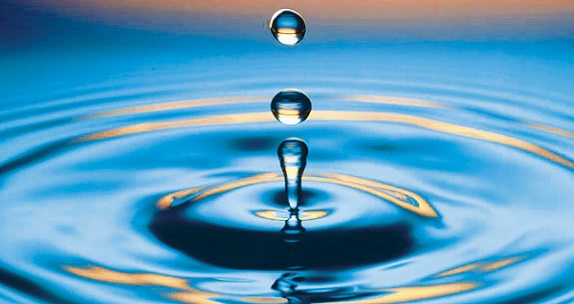 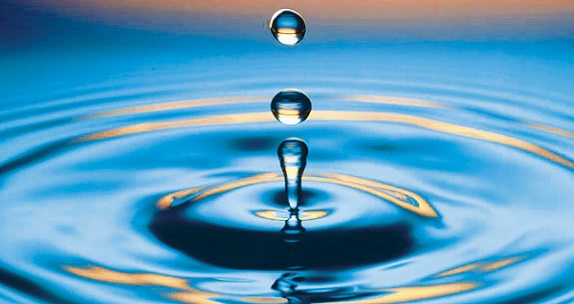 Bitne smjernice:Zadatak je dobrovoljan,  učenici koji  se prihvate zadatka i naprave traženo bit će dodatno nagrađeni.Tema zadatka je: Obilježiti Dan planeta Zemlje 22.travnja Zadatak mora biti završen i predan do petka 24.travnja 2020.PRIRODA I INFORMATIKA: Ako imate mogućnosti raditi za računalom u programu Bojanje te program Canva (besplatan online program, poveznica: https://www.canva.com/) ili znate koristiti neki drugi program za izradu plakata.Koristiti internet za pronalaženje informacija, poželjno je ubaciti koju fotografiju (navesti izvor fotografije i autora – paziti na autorska prava) ili umetnuti svoju fotografiju ako  ju imate.Nije dozvoljeno kopirati s interneta, ukoliko nekoga želite citirati koristite navodne znakove i navedite izvor citata. Ukoliko možete, znate i želite možete snimiti i zvučni ili video zapis s porukom kako očuvati naš planet.Pazite na omjere i odnose slike i teksta te je li sve pregledno i čitljivo.Odabrati jednu temu:VODA -zaštita vode, onečišćenje vode, utjecaj čovjeka.ZRAK - zaštita zraka, onečišćenje zraka, utjecaj čovjeka